Здравствуйте!Сегодня, 18 мая, будут следующие уроки:Литературное чтениеМатематикаРусский языкФизическая культура (на сайте школы)1 урокЛитературное чтение  Литературное чтение Тема:  Р. Сеф «Совершенно непонятно». В. Маяковский «Тучкины штучки». Ю. Мориц «Сто фантазий»Сегодня на уроке ты  начинаешь  изучать новый раздел, узнаешь, как он называется. Составь слова из рассыпавшихся букв: ОТС НАИЙЗАФТ(Сто фантазий.)— Как ты понимаешь эту фразу?  Произведения на какую тему ты поместил бы в раздел «Сто фантазий»?— В учебнике на с. 95 найди, какое понятие узнаешь, изучая этот раздел. (Творчество.)— Как ты понимаешь значение этого слова?Творчество: 1) деятельность человека, направленная на создание духовных и материальных ценностей, 2) то, что создано в результате такой деятельности.— Прочитай, что говорят друг другу Аня и Ваня.— Что хотели сказать этим диалогом дети?— Согласен  ли ты с ребятами?— Прочитай, что говорит им профессор Самоваров.— Чему, по его мнению, ты должен  научиться во время каникул?В учебнике на с. 96 прочитай название стихотворения, которое будешь  сейчас читать.— Рассмотри  иллюстрации к нему, предположи, о чем оно— Знаком  ли ты с творчеством Р. Сефа? Читал  его произведения?— Прочитай стихотворение этого замечательного поэта.— О чем говорит автор?— Как ты понимаешь  смысл фразы «Есть о чем подумать»?- Прочитай  стихотворение выразительно.Возникали ли у тебя  такие необычные вопросы?-  Как понимаешь название стихотворения В. Маяковского «Тучкины штучки»? Удивило оно тебя?— Прочитай  стихотворение в учебнике на с. 97.— Найди объяснение выделенных словосочетаний. (Любопытством объятая — очень любопытная, небо синее лоно — синее небо.)— Понравилось тебе  стихотворение? Найди в нем рифмующиеся слова.— Прочитай стихотворение по две строчки, объясняя их.— А сейчас прочитай  стихотворение выразительно.Прочитай в учебнике на с. 97 первую строчку стихотворения В. Викторова. - Как ты ее понимаешь ? Как поэт может найти в себе слова?— Прочитай стихотворение  выразительно . И наконец, прочитай  стихотворение Юнны Мориц «Сто фантазий» (с. 98).— Как ты понимаешь  значения слов «кашалот», «бегемот», «налегке», «чистокровный», «рыбка-живоглот»?Кашалот — морское животное, родственник китов. Бегемот — крупное парнокопытное млекопитающее, живущее в пресноводных бассейнах Тропической Африки.Налегке: 1) без ноши или с легкой ношей; 2) в легкой одежде. Чистокровный — не смешанной, чистой породы, например, жеребец.Живоглот — беспощадный и жестокий.— Прочитай  стихотворение выразительно.— Расскажи, какие фантазии возникали у тебя.— Какие рассказы ты составишь о самом счастливом дне жизни? Расскажи.Подведение итогов урока— Какой раздел начал  изучать?— Чем он тебе понравился?Информация для родителейДети  учатся предполагать на основе названия раздела, какие произведения в нем представлены; выразительно читают  вслух; сочиняют  свои собственные истории.На почту  - аудиозапись выразительного чтения любого стихотворения, изученного на этом уроке.2 урокМатематика МатематикаТема урока «Вычитание с переходом через десяток»Открой тетрадь в клетку и запиши число 18 маяПосчитай от 1 до 20 и обратно.Вспомни, как вычитать с переходом через десяток. Расскажи.Помни, при вычитании с переходом через десяток: а) уменьшаем до 1 десятка первое число при вычитании ( убираем все единицы у первого числа);б) второе число при вычитании заменяем на 2 части (удобные слагаемые): единицы первого числа и добавляем сколько нужно до состава второго числа;в) вычитаем до 10, а потом остаток. Например,    14  –  9     =  14 – 4 – 5 = 10 – 5 = 5           4    5Открой Рабочую тетрадь на стр.88  и  выполни в тетради № 2, № 3Молодец! Продолжаем урок.Открой учебник на стр.90 и выполни в тетради № 6 ( под цифрой 2). Записывай по 2 примера в столбик.Выполни в тетради № 5, № 3, № 4( двумя способами)Открой учебник на стр.89 и выполни в тетради № 5, № 6, № 79. Подведём итог и вспомним:- как можно ещё вычитать с переходом через 10?а) уменьшаем до 1 десятка первое число при вычитании ( убираем все единицы у первого числа);б) второе число при вычитании заменяем на 2 части (удобные слагаемые): единицы первого числа и добавляем сколько нужно до состава второго числа;в) вычитаем до 10, а потом остаток. Например,    14  –  9     =  14 – 4 – 5 = 10 – 5 = 5           4    5Информация для родителейРебёнок повторяет тему «Вычитание  с переходом через десяток». Воспользоваться можно любым из двух способов.На почту – стр.90  № 4 (двумя способами), № 6 ( под цифрой 2).3 урокРусский языкТема: Правописание слов с разделительным ьОтступи 2 линии от предыдущей работы, запиши-__________________18 мая___________Запиши красиво: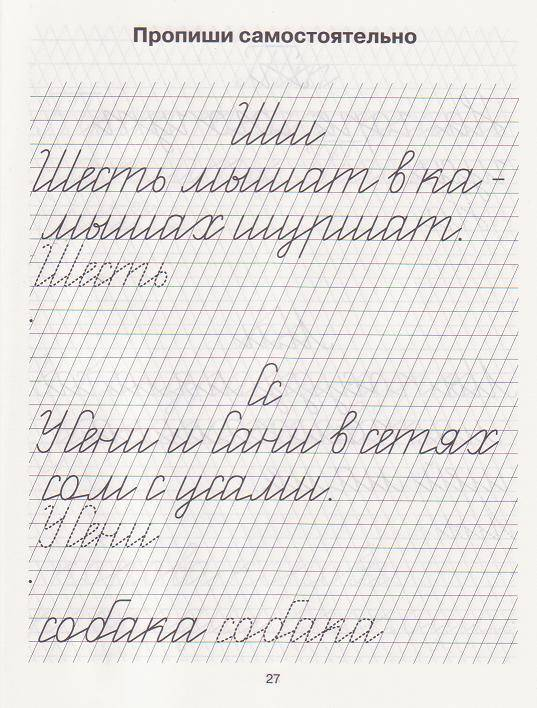 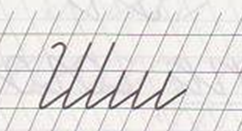 Подчеркните одной чертой буквы, обозначающие непарные глухие согласные звуки.Обведите в овал буквы, которые обозначают парные звонкие согласные звуки.Прочитай слова (работай устно):Солнышко, улица, светить, на, яркое.Найди слова-названия предметов.Какое слово обозначает действие предмета?Что обозначает и на какой вопрос отвечает слово «яркое»?Составь из этих слов предложение.Докажи, что это предложение(Слова связаны между собой и есть смысл)Открой учебник на стр. 112. Прочитай слова Ивана Ивановича внизу страницы и «Узелки на память» на стрю113.Выучи:В предложении слова связаны по смыслу и выражают законченную мысль.Как правильно оформлять предложение на письме?Выполни упр. 221 (спиши одну из составленных пословиц)Прочитай слова Умного совенка на стр. 114. Выполни упр. 223 (проговори все предложения, спиши одно из них)Выполни упр. 2 на стр. 59 в рабочей тетради.Расскажи, что ты вспомнил о предложенииНа почту- упр. 2 (рабочая тетрадь)